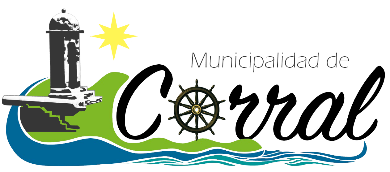 FORMULARIO DE INSCRIPCIÓNNOMBRE Y FIRMA                                                                                                                                                    NOMBRE Y FIRMA                                                                                                                                                                                                                                                                                                   PRESIDENTE                                                                                                                                                                  SECRETARIO (A )                                                                                         NOMBRE Y FIRMA                                                                                            TESORERO (A)1.- NOMBRE DE TU INICIATIVADebe ser breve y relacionado con la actividad a realizarDebe ser breve y relacionado con la actividad a realizarDebe ser breve y relacionado con la actividad a realizar2.- LUGAR A INTERVENIR 2.- LUGAR A INTERVENIR 2.- LUGAR A INTERVENIR 2.- LUGAR A INTERVENIR 3.- IDENTIFICACIÓN DE LA ORGANIZACIÓN Y LOCALIZACIÓN DEL PROYECTO:3.- IDENTIFICACIÓN DE LA ORGANIZACIÓN Y LOCALIZACIÓN DEL PROYECTO:3.- IDENTIFICACIÓN DE LA ORGANIZACIÓN Y LOCALIZACIÓN DEL PROYECTO:3.- IDENTIFICACIÓN DE LA ORGANIZACIÓN Y LOCALIZACIÓN DEL PROYECTO:NOMBRE DE LA ORGANIZACIÓN:NOMBRE DE LA ORGANIZACIÓN:NOMBRE DE LA ORGANIZACIÓN:NOMBRE DE LA ORGANIZACIÓN:SECTORSECTORRURAL ___   URBANO ____DIRECCIÓN DE LA ORGANIZACIÓN:DIRECCIÓN DE LA ORGANIZACIÓN:DIRECCIÓN DE LA ORGANIZACIÓN:DIRECCIÓN DE LA ORGANIZACIÓN:N° PERSONALIDAD JURIDICAFECHA DE REGISTRO FECHA DE REGISTRO N° RUT4.-  REPRESENTANTES DE LA INICIATIVA Y RESPONSABLE DE LA INFORMACIÓN ENTREGADA 4.-  REPRESENTANTES DE LA INICIATIVA Y RESPONSABLE DE LA INFORMACIÓN ENTREGADA NOMBRE: R.U.T. CARGO: PRESIDENTE/ADOMICILIO: TELEFONO: NOMBRERUT.CARGO: SECRETARIO /ACARGO: SECRETARIO /ADOMICILIODOMICILIONOMBRE: R.U.T. CARGO:TESORERO/ADOMICILIO: TELEFONO: 